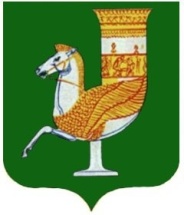 П  О  С  Т  А  Н  О  В  Л  Е  Н  И  Е   АДМИНИСТРАЦИИ   МУНИЦИПАЛЬНОГО  ОБРАЗОВАНИЯ «КРАСНОГВАРДЕЙСКИЙ  РАЙОН»От19.08.2022г.  № 633с. КрасногвардейскоеО внесении изменения в постановление администрации МО «Красногвардейский район» от 28.06.2010 г. № 346 «О создании административной комиссии Красногвардейского района и утверждении регламента работы административной комиссии Красногвардейского района»В связи с выявлением факта привлечения к административной ответственности члена административной комиссии Красногвардейского района, в соответствии с Законом Республики Адыгея от 09.01.2007 г. № 54 «Об административных комиссиях Республики Адыгея», руководствуясь Уставом МО «Красногвардейский район»ПОСТАНОВЛЯЮ:1.Внести изменение в постановление администрации МО «Красногвардейский район»  от 28.06.2010 г. № 346 «О создании административной комиссии Красногвардейского района и утверждении регламента работы административной комиссии Красногвардейского района», изложив пункт 2 приложения № 1 в следующей редакции:«2. Начальник управления финансов администрации МО «Красногвардейский район» Манагарова О.В. – заместитель председателя комиссии». 2. Опубликовать настоящее постановление в районной газете «Дружба» и разместить на официальном сайте органов местного самоуправления МО «Красногвардейский район» в сети «Интернет».3. Контроль за исполнением данного постановления возложить на правовой отдел  администрации  МО «Красногвардейский район».4. Настоящее постановление вступает в силу с момента его опубликования.И.о. главы МО «Красногвардейский район»                                                  А.А. Ершов